Данную форму необходимо отправить нам на адрес электронной почты bss@ua.bosch.com или на факс +38 044 490-25-07 не позднее чем за 2 (два) рабочих дня до даты проведения тренинга.Форма участия в тренинге  Academy 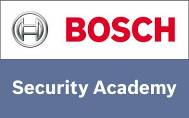 Форма участия в тренинге  Academy Фамилия: Имя: Компания: Компания: Должность: Отдел: Адрес: Адрес: Телефон: Факс: E-mail: E-mail: Выбор тренингаВыбор тренингаНазвание курса08-09 Сентября – Praesideo BasicУже оконченные курсы Bosch на сегодняшний деньПрофессиональный опытДополнительные пожелания:Подпись:Дата: 